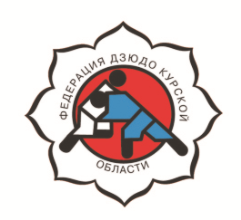 Федерация  дзюдо  Курской  областиwww.kurskjudo.ru                                                                             46kurskjudo@mail.ruг.Курск ул.Харьковская,3ИНН4632014260 КПП463201001 р/с 40703810733020101156 в Курском ОСБ№8596 г.Курска БИК 043807606 к/с 30101810300000000606 тел.32-75-35,РегламентПервенства Центрального Федерального округа России по дзюдо среди юниоров и юниорок 1998-2000 г.р. 13-16 октября 2017 года                                                                                               г.КурскЗаявки на проживание принимаются до 1 октября 2017г. по эл. ПочтеKursk-judo@mail.ruОтветственный: Глазунова Татьяна Владимировна 8(4712) 32-75-35,8-951-076-03-44Общие вопросы по проведению соревнований:Главный тренер Курской области Курасбедиани Зураб Важаевичтел. 8-926-100-33-60; эл.почта: tim_077@mail.ruВсе вопросы по организации проведения первенства ЦФО, допуск спортсменов  на первенство ЦФО и Россию – заместитель руководителя департамента ФДР по организации мероприятий в Центральном федеральном округе Супрун Александр Николаевич – 8 905 104 99 44 suprun.judo@gmail.ru13 октября10.00-16.0016.00-18.0018.0019.0019.30-20.0020.15День прибытия спортивных делегацийРабота комиссии по допуску спортсменов.Семинар судей.Совещание оргкомитета, ГСК, представителей команд, тренеров судей.Предварительное взвешивание участников.Официальное взвешивание                                     юниоры -55кг, -60кг, -66кг, -73кг.                                    юниорки -44кг, -48кг, -52кг, -57кг.Жеребьёвка во всех весовых категорияхУл. Парк Солянка 14,СОК «Олимпиец»14октября10.0012.0017.3017.0017.30-18.00Начало соревнований.Торжественное открытие соревнований.Финальная часть соревнований.Церемония награждения победителей и призёров.Предварительное взвешивание участников.Официальное взвешивание:                                   юниоры -81кг, -90кг, -100кг,+100кг                                   юниорки -63кг, -70кг, -78кг, +78кгУл. 50 лет октября 94а,Спортивный комплекс ЮЗГУ14октября10.0012.0017.3017.0017.30-18.00Начало соревнований.Торжественное открытие соревнований.Финальная часть соревнований.Церемония награждения победителей и призёров.Предварительное взвешивание участников.Официальное взвешивание:                                   юниоры -81кг, -90кг, -100кг,+100кг                                   юниорки -63кг, -70кг, -78кг, +78кгУл. Парк Солянка 14,СОК «Олимпиец»15 октября10.00Начало соревнований.По окончании предварительной части соревнований, финальный блок.Церемония награждения победителей и призёров.Ул. 50 лет октября 94а,Спортивный комплекс ЮЗГУ15 октября10.00Начало соревнований.По окончании предварительной части соревнований, финальный блок.Церемония награждения победителей и призёров.Ул. Парк Солянка 14,СОК «Олимпиец»16 октябряОтъезд спортивных делегаций